Fullerton First United Methodist Church Preschool   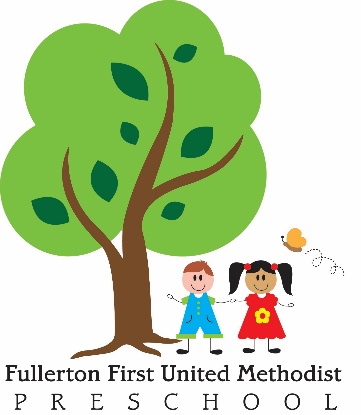 A Parent Participation Program114 N. Pomona Ave. Fullerton, CA 92832714-773-1002   ffumcpreschool@ymail.comwww.ffumcpreschool.netLicense #300-600-331Admissions AgreementWe understand that certain responsibilities require our continuous support if the school is to achieve its goal. In accordance with the by-laws of this school, we agree to these conditions:To sign up to bring snack once a month for the 2 or 3 day a week program and twice a month for the 4 or 5 day a week program.To abide by all school regulations and policies.To attend the mandatory Parent Orientation Meeting and the mandatory Work Day held in August.To support the school through regular and prompt payment of tuition.To abide by the decisions of the Preschool Director and the Preschool Advisory Council.____________________________________                     ___________________________________Print Name						  Signature_____________________________Date(Over)Tuition Agreement9:00am-1:00pmRates	           	                                                                             5 days M.T.W.Th.F	$620 per month 3 days M.W.F		$390 per month 2 days T.Th		$265 per month Early morning Drop Off	8:00am-9:00am	$10 per time usedStay & Play			1:00pm-2:00pm	$10 per time usedEnroll my child on the following days   (circle days selected):5 days			3 days					2 daysMonday-Friday	Monday/Wednesday/Friday		Tuesday/Thursday	My tuition will be $_______________ a month and I am required to bring snack for __________days a month.  I understand that adding extra programs or hours will increase this monthly rate. NO BILL WILL BE SENT.Tuition is due on the first of each month. (10 equal payments)The August payment will be due on August 1st. A $50.00 late fee will automatically be added to any accounts which payment is not received bythe 10th of the month. Failure to pay tuition fee is grounds for dismissal. Special arrangementscan be made for late payment but must be cleared with the director prior to the 10 th of the month. I have read and understand the above information and agree to fulfill our obligation under the provisions of this agreement and in accordance to the by-laws of this school._________________________________                             ________________________________Print Name						         Signature____________________Date